22 kwietnia Światowy Dzień Ziemi -  Przesyłam Wam kolorowanki do wyboru. Wybierzcie jedną lub dwie i pokolorujcie je wg własnego pomysłu. Powodzenia Pierwsza kolorowanka: Dlaczego ziemia się smuci, a z czczego się cieszy?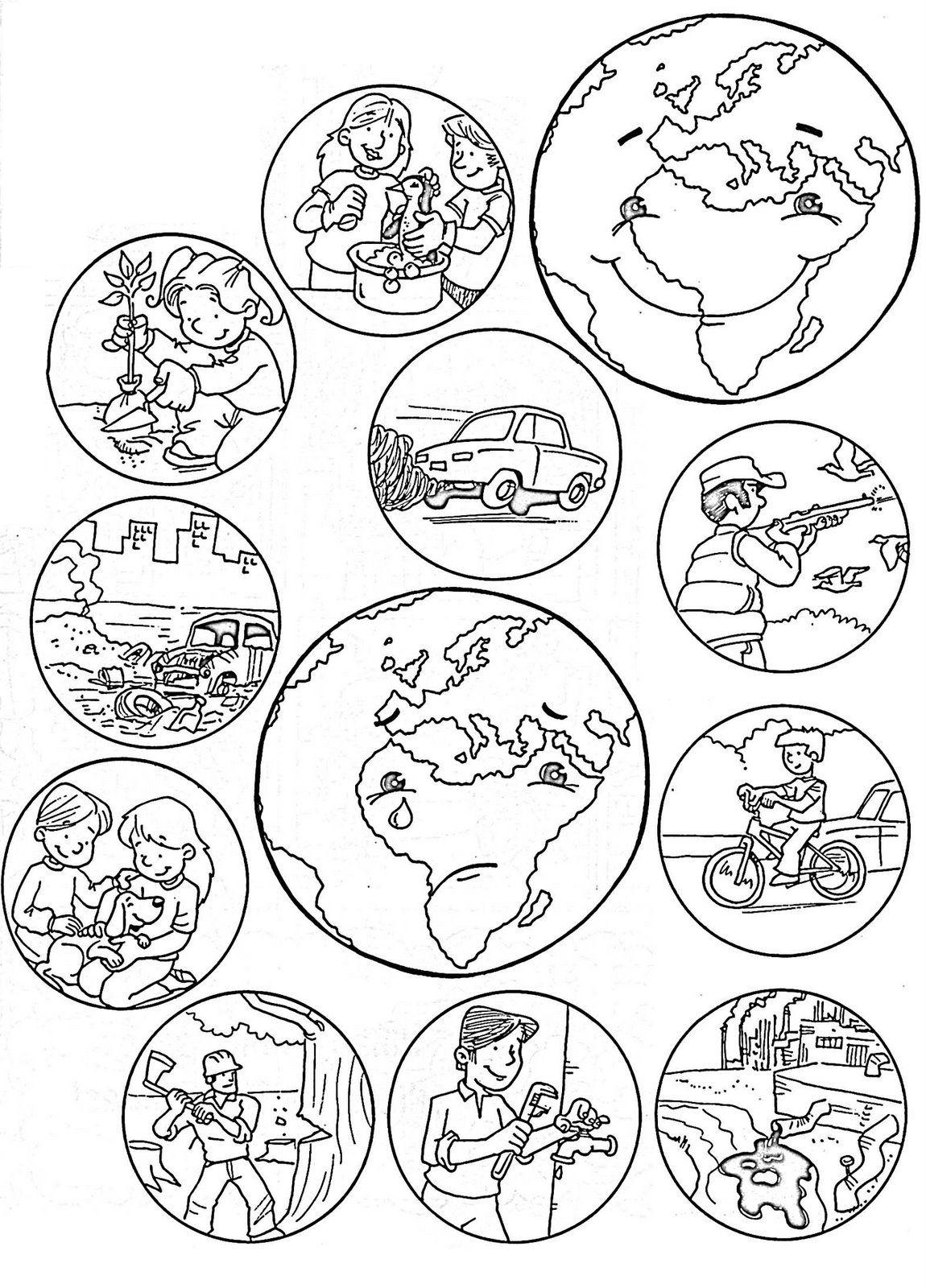 Druga – Co to jest recykling? Znajdźcie w internecie, wyjaśnienie tego słowa.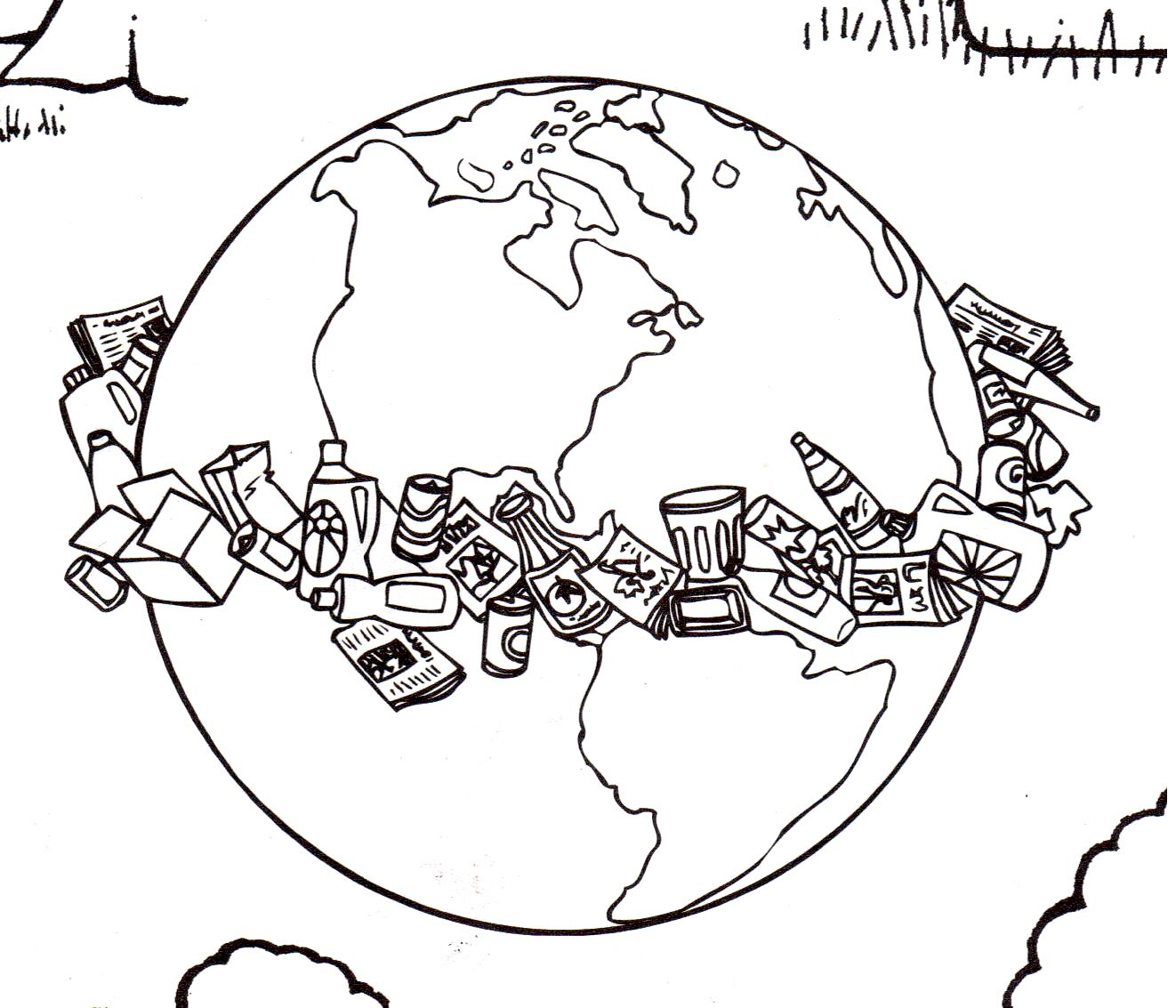 Trzecia – Trochę śmieszna. Myszka myje Ziemie? Dlaczego musimy dbać o Ziemię?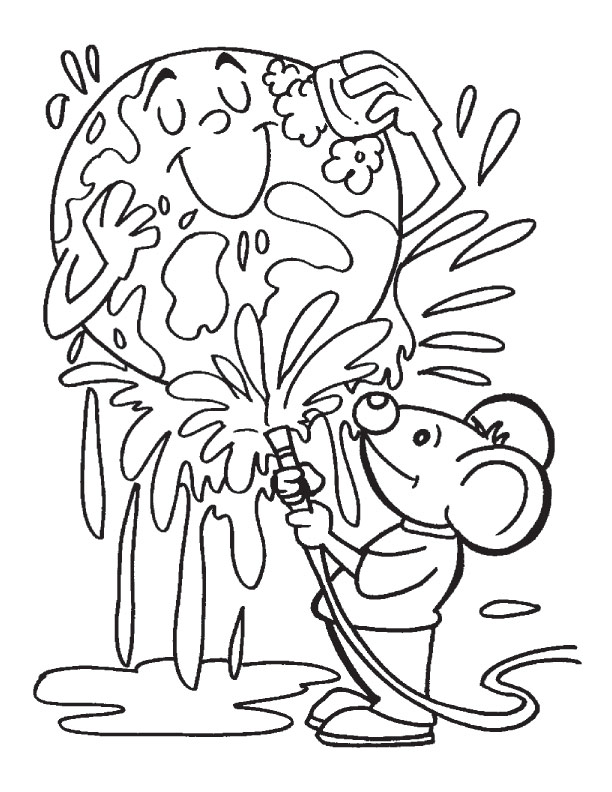 